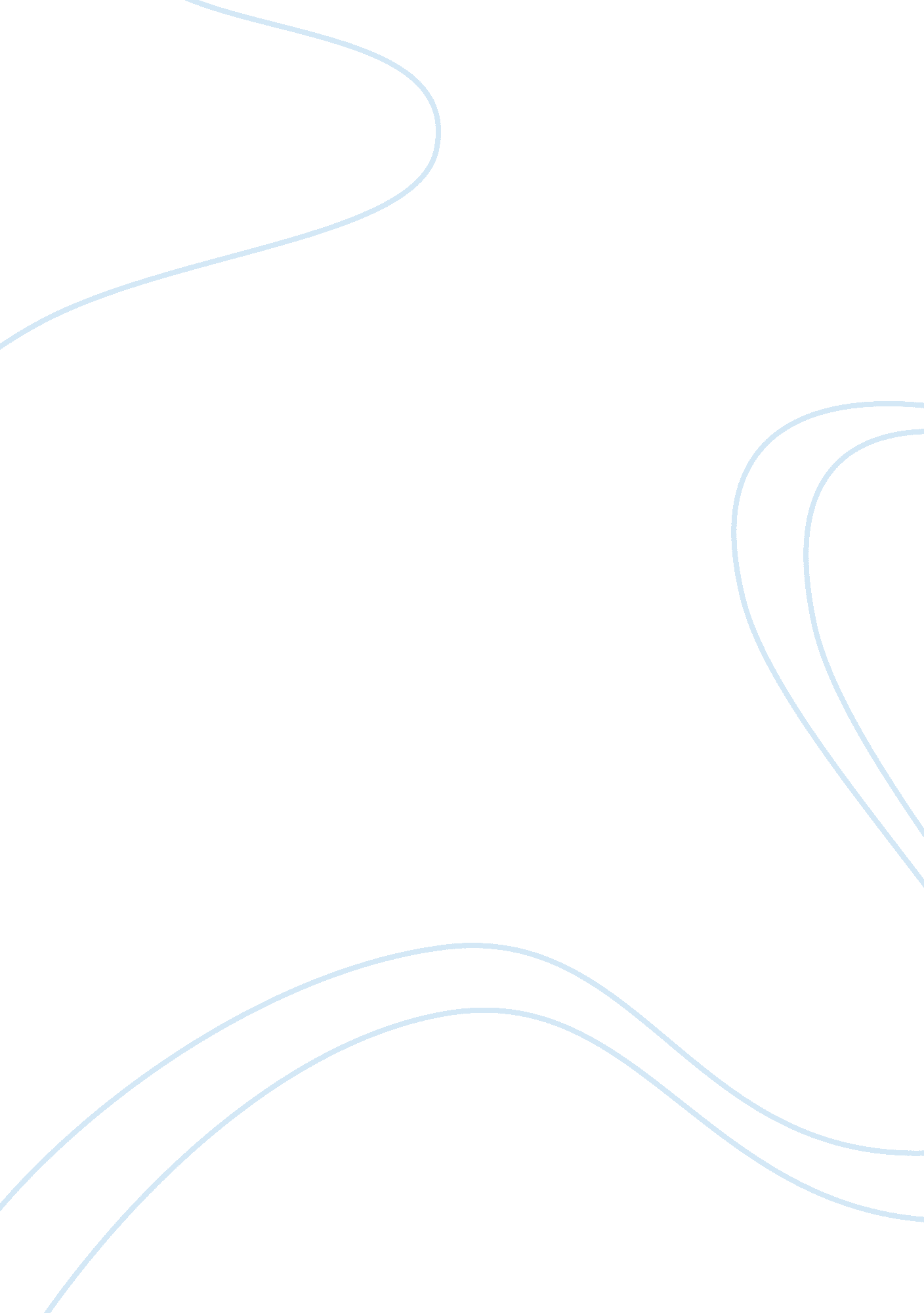 Discussion unit 3 social problemsLiterature, Russian Literature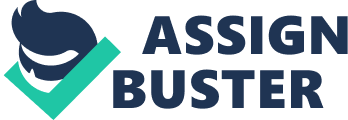 ADDICTION: More Than a Blame Game An addict is affected physically and psychologically and that is well taken care of and is supported by everyone, but the effect it has on the people associated with an addict is overlooked (Howard, 2012). This includes the family members, friends and the society on the whole. The important question is even with the increasing awareness regarding drug addiction and the threats of it, why do people still get addicted and destroy the so many lives attached to them including themselves. 
The story is told by a sister who lost her brother to addiction, who explains the stressful experience. Matt, drug addict, faced some serious problems during the survival period until the addiction took his life (personal communication, 2012). Drugs have negative impact on attitude and personality of addict. What makes it worse is the overdose of medicine used which results in other disease. Family members play a very important either to help the addict or to bring him down. Parents, siblings, partner and children all are equally destroyed as a family unit. Society is least considered and yet bears most of the consequences (Byrne, 2005). Education or job, financial issues or economical issues, over dosage of medication or illegal drugs usage, each and everything plays a role in effecting the society as a whole. 
The criminal rate goes up and down with the addiction rate. With crimes comes the Law and Order. Is it enough to put a law on the using of drugs or alcohol? If it was enough then the sufferings would not be increasing on such large scale. Measures should be taken by the law beyond the drugs and welfare of addicts. There should be law that should involve the effected family members and other social destructions caused due to addiction. Human service professionals should be entrusted with greater responsibilities so that they can directly have positive impacts in bringing back the addicts to their normal lives. 
WORD COUNT: 324 
References 
Howard, R.(2012). More support is needed for the families of addicts. Second Thoughts. Retrieved from 
http://www. guardian. co. uk/society/2012/mar/14/more-help-families-drug-addicts 
Byrne, A.(2005). Addict in the Family: How to Cope With the Long Haul. Retrieved from https://docs. google. com/viewer? a= v&q= cache: cIYimtex8tAJ: www. addictinthefamily. org/addict. pdf+whose+most+affected+by+addiction? addict+family+or+society&hl= en&gl= pkπd= bl&srcid= ADGEEShTSz-tEgSbXZqrcgIu4uYyM_YRcw6ar35CTBQ1UBmb3HrzLy1bgNqJqFvCS2jRRsHHDw3gOQxMFCUHsrBFmtGRafhmfaX3siw_zmCGF1B8dx0Z1Q-jrFTLwEeBioNRV83FfxMW&sig= AHIEtbTBdox6GlS5z8a4Vz6nur02NFYSdA&pli= 1 